В соответствии со статьей 19 Федерального закона от 12.06.2002 № 67-ФЗ «Об основных гарантиях избирательных прав и права на участие в референдуме граждан Российской Федерации», в связи с уточнением границ  избирательных участков, участков референдума и иных данных для проведения выборов и референдумов на территории Благовещенского района, администрация Благовещенского района, п о с т а н о в л я е т:В приложении к постановлению администрации Благовещенского района:1.1. Абзац 13 изложить в новой редакции«Избирательный участок  № 13: в границах с. Чигири: 1-й микрорайон, 2-й микрорайон, 3-й микрорайон, 4-й микрорайон, 5-й микрорайон, пер. Албазинский, пер. Амурский, пер. Вишневый, пер. Владимировский, пер. Вольный, пер. Высотный, пер. Гражданский, пер. Гранатовый, пер. Добрый, пер. Дорожный, пер. Дружбы, пер. Западный, пер. Зимний, пер. Золотистый, пер. Ивановский, пер. Ирисовый, пер. Кленовый, пер. Ключевой, пер. Кольцевой, пер. Комфортный, пер. Кристальный, пер. Крымский, пер. Летний, пер. Луговой, пер. Лучистый, пер. Майский, пер. Милицейский, пер. Музыкальный, пер. Надежды, пер. Никольский, пер. Облепиховый, пер. Огородный, пер. Озерный, пер. Олимпийский, ул. Большая, ул. мкр. 4 Лесная, ул. Алексеевская, ул. Алмазная, ул. Амурская, ул. Беленькая, ул. Благовещенская, ул. Большая, ул. Василенко, дд. Л12, Л30, Л33, Л75, Л77, Л79, ул. Вербная, ул. Веселая, ул. Вишневая, ул. Восточная, ул. Высокая, ул. Европейская, ул. Енисейская, ул. Заречная, ул. Звездная, ул. Золотая, ул. Иверская, ул. Каштановая, ул. Кедровая, ул. Комсомольская, ул. Красивая, ул. Красная, ул. Крылатская, ул. Лазурная, ул. Линейная, ул. Лучезарная, ул. Любимая, ул. Малиновая, ул. Мечты, ул. Молодежная, ул. Нагорная, ул. Новая, ул. Новоселов, ул. Новотроицкое шоссе, ул. Октябрьская, ул. Осенняя, ул. Партизанская, ул. Первомайская, ул. Песчаная, ул. Пионерская.   Местонахождение участковой комиссии: администрация Чигиринского сельсовета, с. Чигири, ул. Центральная, д. 37. Помещение для голосования – БУК «ЦКД Эдельвейс» с. Чигири, ул. Центральная, д. 31.». 	1.2. Абзац 16 изложить в новой редакции «Избирательный участок № 16: в границах с. Игнатьево. Местонахождение участковой комиссии и помещения для голосования – БУК «ЦКД Эдельвейс», СДК, с. Игнатьево, ул. Российская, 2 «Б».».  	1.3. Абзац 28 изложить в новой редакции«Избирательный участок № 28: в границах с. Чигири: пер. Православный, пер. Рассветный, пер. Речной, пер. Рубиновый., пер. Русский, пер. Саянский, пер. Свободный, пер. Северный, пер. Сельский, пер. Серебряный, пер. Славянский, пер. Солнечный, пер. Соловьиный, пер. Счастливый, пер. Тындинский, пер. Успеха, пер. Уютный, пер. Фабричный, пер. Фруктовый, пер. Хороший, пер. Чудесный, пер. Широкий, пер. Школьный, пер. Энтузиастов, пер. Ягодный, ул. мкр. 4 Сосновая, ул. 6-й км. Новотроицкое шоссе, ул. Планеристов, ул. Победы, ул. Пограничная, ул. Подгорная, ул. Полевая, ул. Прибрежная, ул. Привольная, ул. Пригородная, ул. Приморская, ул. Приозерная, ул. Просторная, ул. Процветания, ул. Рабочая, ул. Райская, ул. Ровная, ул. Садовая, ул. Светлая, ул. Советская, ул. Солнечная, ул. Сосновая, ул. Спортивная, ул. Сталинградская, ул. Степная, ул. Строительная, ул. Тамбовская, ул. Тепличная, ул. Тихая, ул. Тополиная, ул. Триумфальная, ул. Трудовая, ул. Успешная, ул. Фермерская, ул. Хвойная,  ул. Цветочная, ул. Центральная (кроме д.30, д. 32, д. 34, д. 44, д. 89), ул. Черешневая, ул. Чигиринская, ул. Юбилейная, ул. Южная, ул. Яблоневая, ул. Янтарная, ул. Ясная, ул. Ясная Поляна, ул. мкр. 4 Полевая.  Местонахождение участковой комиссии – администрация Чигиринского сельсовета, с. Чигири, ул.Центральная, д. 37. Помещение для голосования – БУК «ЦДК Эдельвейс» с. Чигири, ул. Центральная, д. 31.».  1.4. Абзац 30 изложить в новой редакции «Избирательный участок № 30: в границах с. Чигири: 30 квартал; 6-й км. Игнатьевского шоссе; мкр. Чигиринская Усадьба: пер. Ленинградский, ул. Благополучия, ул. Графская,  ул. Дворянская, ул. Деревенская, ул. Казачья, ул. Крестьянская, ул. Провинциальная, ул. Прохладная, ул. Раздольная; пер. Авиационный, пер. Азовский, пер. Брусничный, пер. Горный, пер. Городской, пер. Дубовый, пер. Еловый, пер. Извилистый, пер. Источный, пер. Керченский, пер. Клубничный, пер. Ленинградский, пер. Лунный, пер. Мелиораторов, пер. Московский, пер. Парковый, пер. Победы, пер. Престижный, пер. Приличный, пер. Родниковый, пер. Садовое кольцо, пер. Светлый, пер. Севастопольский, пер. Семейный, пер. Софийский, пер. Таежный, пер. Успенский, пер. Фамильный, пер. Финансовый, пер. Хвойный, пер. Чигиринский, СТ Березка, СТ Весна, СТ Изыскатель, СТ Колос, СТ Красный маяк, ул. Абрикосовая, ул. Александровская, ул. Банковская, ул. Барвихинская, ул. Березовая, ул. Березовая роща, ул. Благодатная, ул. Васильковая, ул. Весенняя, ул. Виноградная, ул. Дальневосточная, ул. Дальняя, ул. Дачная, ул. Дубравная, ул. Дубровка, ул. Зеленая, ул. Изумрудная, ул. Кленовая, ул. Лесная, ул. Лесной Бор, ул. Листопадная, ул. Магистральная, ул. Мира, ул. Муромская, ул. Небесная, ул. Неглинная, ул. Отрадная, ул. Первая, ул. Покровская, ул. Промышленная, ул. Радужная, ул. Рождественская, ул. Ромашковая, ул. Российская, ул. Рябиновая, ул. Сереневая, ул. Славянская, ул. Смирновская, ул. Снежная, ул. Тенистая, ул. Транспортная, ул. Урожайная, ул. Утренняя, ул. Хрустальная, ул. Центральная, д. 30, д. 32, д. 34, д.44, д. 89; ул. Черемуховая, ул. Элитная, ул. Энергетиков, ул. Ярдовая.   Местонахождение участковой комиссии – администрация Чигиринского сельсовета, с. Чигири, ул. Центральная, д. 37. Помещение для голосования – БУК «ЦКД Эдельвейс» с. Чигири, ул. Центральная, д. 31»;1.5. В абзац 31 добавить: к ул. Василенко, д. 1/3, д. 3/1, д. 3/2; к ул. Воронкова, д. 19/5.Директору Муниципального бюджетного учреждения «Информационный центр Благовещенского района» (А.Е.Чепурко) обеспечить опубликование данного постановления в газете «Амурская земля и люди» в сетевом издании «Официальный вестник Благовещенского района».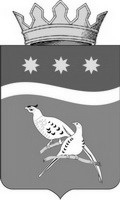 АДМИНИСТРАЦИЯ БЛАГОВЕЩЕНСКОГО РАЙОНААМУРСКОЙ ОБЛАСТИП О С Т А Н О В Л Е Н И ЕАДМИНИСТРАЦИЯ БЛАГОВЕЩЕНСКОГО РАЙОНААМУРСКОЙ ОБЛАСТИП О С Т А Н О В Л Е Н И ЕАДМИНИСТРАЦИЯ БЛАГОВЕЩЕНСКОГО РАЙОНААМУРСКОЙ ОБЛАСТИП О С Т А Н О В Л Е Н И ЕАДМИНИСТРАЦИЯ БЛАГОВЕЩЕНСКОГО РАЙОНААМУРСКОЙ ОБЛАСТИП О С Т А Н О В Л Е Н И ЕАДМИНИСТРАЦИЯ БЛАГОВЕЩЕНСКОГО РАЙОНААМУРСКОЙ ОБЛАСТИП О С Т А Н О В Л Е Н И Е01.07.2022№889г. Благовещенскг. Благовещенскг. Благовещенскг. Благовещенскг. БлаговещенскО внесении изменений в постановление администрации Благовещенского района от 15.01.2013 № 82 «Об образовании избирательных участков, участков референдума для проведения выборов и референдумов на территории Благовещенского района» (в ред. постановлений администрации Благовещенского района  от 06.02.2013 № 328, от 10.06.2015 № 1073, от 12.08.2015 № 1687, от 26.07.2016 № 449, от 14.09.2016 № 604, от 06.12.2016 № 888, от 27.06.2017 № 1187, от 26.12.2017 № 2346, от 31.01.2018 № 156, от 27.04.2018 №703, от 18.07.2018 № 1157, от 18.02.2020 № 162, от 04.06.2020 № 690, от 05.10.2020 № 1319, от 13.04.2021 № 491)О внесении изменений в постановление администрации Благовещенского района от 15.01.2013 № 82 «Об образовании избирательных участков, участков референдума для проведения выборов и референдумов на территории Благовещенского района» (в ред. постановлений администрации Благовещенского района  от 06.02.2013 № 328, от 10.06.2015 № 1073, от 12.08.2015 № 1687, от 26.07.2016 № 449, от 14.09.2016 № 604, от 06.12.2016 № 888, от 27.06.2017 № 1187, от 26.12.2017 № 2346, от 31.01.2018 № 156, от 27.04.2018 №703, от 18.07.2018 № 1157, от 18.02.2020 № 162, от 04.06.2020 № 690, от 05.10.2020 № 1319, от 13.04.2021 № 491)О внесении изменений в постановление администрации Благовещенского района от 15.01.2013 № 82 «Об образовании избирательных участков, участков референдума для проведения выборов и референдумов на территории Благовещенского района» (в ред. постановлений администрации Благовещенского района  от 06.02.2013 № 328, от 10.06.2015 № 1073, от 12.08.2015 № 1687, от 26.07.2016 № 449, от 14.09.2016 № 604, от 06.12.2016 № 888, от 27.06.2017 № 1187, от 26.12.2017 № 2346, от 31.01.2018 № 156, от 27.04.2018 №703, от 18.07.2018 № 1157, от 18.02.2020 № 162, от 04.06.2020 № 690, от 05.10.2020 № 1319, от 13.04.2021 № 491)О внесении изменений в постановление администрации Благовещенского района от 15.01.2013 № 82 «Об образовании избирательных участков, участков референдума для проведения выборов и референдумов на территории Благовещенского района» (в ред. постановлений администрации Благовещенского района  от 06.02.2013 № 328, от 10.06.2015 № 1073, от 12.08.2015 № 1687, от 26.07.2016 № 449, от 14.09.2016 № 604, от 06.12.2016 № 888, от 27.06.2017 № 1187, от 26.12.2017 № 2346, от 31.01.2018 № 156, от 27.04.2018 №703, от 18.07.2018 № 1157, от 18.02.2020 № 162, от 04.06.2020 № 690, от 05.10.2020 № 1319, от 13.04.2021 № 491)О внесении изменений в постановление администрации Благовещенского района от 15.01.2013 № 82 «Об образовании избирательных участков, участков референдума для проведения выборов и референдумов на территории Благовещенского района» (в ред. постановлений администрации Благовещенского района  от 06.02.2013 № 328, от 10.06.2015 № 1073, от 12.08.2015 № 1687, от 26.07.2016 № 449, от 14.09.2016 № 604, от 06.12.2016 № 888, от 27.06.2017 № 1187, от 26.12.2017 № 2346, от 31.01.2018 № 156, от 27.04.2018 №703, от 18.07.2018 № 1157, от 18.02.2020 № 162, от 04.06.2020 № 690, от 05.10.2020 № 1319, от 13.04.2021 № 491)Исполняющий обязанности главы Благовещенского района                                       Д.В. Салтыков  